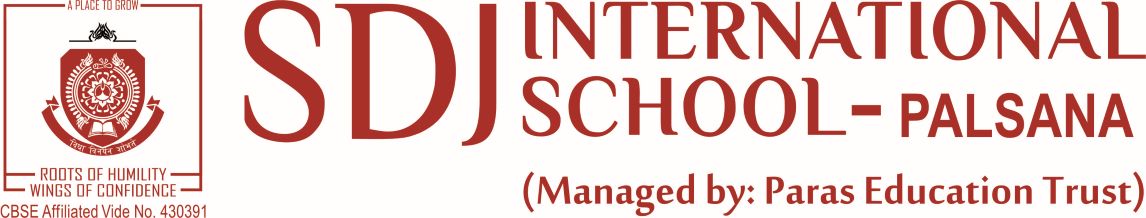 STEP - 3 [Monthly Planning – 2021-2022]Subject:English							      Class:Nuesry Name of the Teacher:Hetal Trivedi 		APRIL (Days: 21/ 30)MAY (Days: 6/ 31 )June (Days: 17/ 30)July (Days: 25/31)Aug (Days: 23/ 31)Sep (Days: 19/ 30)October (Days: 22/ 31)November (Days: 12/ 30)December (Days: 25/ 31)January (Days: 22/ 31)February (Days: 23/ 28)March (Days: 8/ 31)L.NoCHAPTER NAME1Write the missing numbers Write the missing numbers.L.NoCHAPTER NAME2Learn patterns before writing capital letter.L.NoCHAPTER NAME3Learn patterns before writing capital letter.4Capital letter A to ZL.NoCHAPTER NAME5Capital letter A to ZL.NoCHAPTER NAME6Capital letter A to Z7Match the picture with the alphabet.L.NoCHAPTER NAME8Match the picture with the alphabet.9See the picture and circle the first letter of the alphabet.L.NoCHAPTER NAME10Match the picture with the alphabet.11See the picture and circle the first letter of the alphabet.L.NoCHAPTER NAME12Capital letter A to Z13Missing letter A to ZL.NoCHAPTER NAME14Capital letter A to Z15Missing letter A to ZL.NoCHAPTER NAME16Capital letter A to Z17Missing letter A to ZL.NoCHAPTER NAME18Missing letter A to Z19See the picture and circle the first alphabet.20Join the alphabets A to Z.21See the picture and write the first alphabet.